Комплект материалов "Маркетинговые акции на привлечение и удержание абонентов".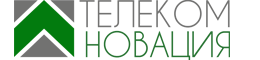 Пакет документации содержит 3 блока – маркетинговые акции на привлечение абонентов, повышения лояльности и удержания абонентов, документы по основной деятельности отдела маркетинга для практического применения в рамках самостоятельного внедрения системы пассивных продаж физическим лицам. В части макетов полиграфической продукции представлены	 как демонстрационные версии, так и исходные материалы в формате Corel с возможностью дальнейшей их адаптации под фирменный стиль компании Заказчика, замены информационного блока и характеристик стимулирующего предложения.Маркетинговые акции на привлечение новых абонентов. Акция «Все на выборы своего Интернета!»Описание маркетингового мероприятия (период проведения, цели, основные сегменты для воздействия, концептуальная идея, стимулирующий фактор, условие участия в акции, механика проведения, каналы коммуникации).Положение о проведении акцииМакет листовки формата А4.Макет листовки формата А5. Акция «Выбирай, сколько платить за Интернет!»Описание маркетингового мероприятия (период проведения, цели, основные сегменты для воздействия, концептуальная идея, стимулирующий фактор, условие участия в акции, механика проведения, каналы коммуникации).Положение о проведении акцииМакет листовки формата А4.Макет листовки формата А5.Макет письма абоненту с промо кодом по активации скидки. Акция «ГОСТ – гарантия качества!»Описание маркетингового мероприятия (период проведения, цели, основные сегменты для воздействия, концептуальная идея, стимулирующий фактор, условие участия в акции, механика проведения, каналы коммуникации).Положение о проведении акцииПравило выездного обслуживания по сертификатуМакет листовки формата А4.Макет листовки формата А5.Макет сертификата на выездное обслуживание для вручения абоненту. Акция «Запасайся впрок!»Описание маркетингового мероприятия (период проведения, цели, основные сегменты для воздействия, концептуальная идея, стимулирующий фактор, условие участия в акции, механика проведения, каналы коммуникации).Положение о проведении акцииМакет листовки формата А4.Макет листовки формата А5. Акция «Лучше деньгами!Описание маркетингового мероприятия (период проведения, цели, основные сегменты для воздействия, концептуальная идея, стимулирующий фактор, условие участия в акции, механика проведения, каналы коммуникации).Положение о проведении акцииМакет листовки формата А4.Макет листовки формата А5. Акция «Новогодний переполох»Описание маркетингового мероприятия (период проведения, цели, основные сегменты для воздействия, концептуальная идея, стимулирующий фактор, условие участия в акции, механика проведения, каналы коммуникации).Положение о проведении акцииМакет листовки формата А4.Макет листовки формата А5.Макет новогодней открытки для партнеровСопутствующее мероприятие – «Беспроигрышная лотерея». Положение о проведении лотереи.Сопутствующее мероприятие – «Кулинарный беспредел». Положение о проведении конкурса, макет интернет баннераСопутствующее мероприятие – «Новогодний переполох». Положение о проведении конкурса, макет интернет баннера Акция «Самое сочное предложение!»Описание маркетингового мероприятия (период проведения, цели, основные сегменты для воздействия, концептуальная идея, стимулирующий фактор, условие участия в акции, механика проведения, каналы коммуникации).Положение о проведении акцииМакет листовки формата А4.Макет листовки формата А5.Макет на футболку Акция «Только пряники!»Описание маркетингового мероприятия (период проведения, цели, основные сегменты для воздействия, концептуальная идея, стимулирующий фактор, условие участия в акции, механика проведения, каналы коммуникации).Положение о проведении акцииМакет листовки формата А4.Макет листовки формата А5. Акция «Настрой свой хамелеон!»Описание маркетингового мероприятия (период проведения, цели, основные сегменты для воздействия, концептуальная идея, стимулирующий фактор, условие участия в акции, механика проведения, каналы коммуникации).Положение о проведении акцииМакет листовки формата А4 (2 варианта)Макет листовки формата А5.Макет калькулятора для расчета тарифа в личный кабинет абонентаПамятка для сотрудников, участвующих в акции.Инфоблок на корпоративный сайт.Текст письма для электронной рассылкиСопутствующее мероприятие – «Хамиллион подарков». Акция «Хочу!»Описание маркетингового мероприятия (период проведения, цели, основные сегменты для воздействия, концептуальная идея, стимулирующий фактор, условие участия в акции, механика проведения, каналы коммуникации).Положение о проведении акцииМакет листовки формата А4.Макет листовки формата А5.Техническое задание для телевизионного и радио ролика Акция «Мандарин – круглая выгода!»Описание маркетингового мероприятия (период проведения, цели, основные сегменты для воздействия, концептуальная идея, стимулирующий фактор, условие участия в акции, механика проведения, каналы коммуникации).Макет листовки формата А4.Макет листовки формата А5.Инфоблок на корпоративный сайт.Сопутствующее мероприятие на удержание абонентов. Купон «Вернись за мандаринку». Акция «Новые правила»Описание маркетингового мероприятия (период проведения, цели, основные сегменты для воздействия, концептуальная идея, стимулирующий фактор, условие участия в акции, механика проведения, каналы коммуникации).Положение о проведении акцииМакет листовки формата А4.Макет листовки формата А5.Инфоблок на корпоративный сайт.Маркетинговые акции на повышение лояльности и удержания абонентов Акция «От подарков не уйдешь»Описание маркетингового мероприятия (период проведения, цели, основные сегменты для воздействия, концептуальная идея, стимулирующий фактор, условие участия в акции, механика проведения, каналы коммуникации).Положение о проведении акцииМакет листовки формата А4.Макет листовки формата А5. Программа поощрений «ЛАЙК»Положение о программе поощренийМакет листовки формата А4 (3 варианта)Макет листовки формата А5.Памятка для сотрудниковГолосовое меню на входящие звонкиРасчет недополученной прибыли для формирования системы поощренияПортал программы поощрения. Визуализация разделов портала (вход, окно начислений, окна навигации, окно обмена, окно состояния счета) Партнерская программа. Описание акции «Копилка»Административный блок Организация работы отдела маркетинга (документированная процедура) Положение о работе отдела маркетинга и рекламы Должностная инструкция (начальник отдела маркетинга)Должностная инструкция (маркетолог)Система мотивация начальника отдела маркетингаСтратегический план маркетинговой деятельности (формат)Оперативный план маркетинговой деятельности на месяц и квартал (формат)Анализ конкурирующих компаний (методики, формы отчетов по продажам, маркетингу и сервису)Процедура работы с нелегальными подключениями.Для заказа комплекта материалов обращайтесь в компанию «Телекомновация».  ______________________________________________________________ТЕЛЕКОМНОВАЦИЯПостроение системы прямых продаж Управление оттоком абонентовСогласование доступа с жильцамиСтратегия и бизнес-процессыРазработка рекламных кампанийТел.: +7 (920) 778-87-13E- mail: dir@tcnov.comСайт: tcnov.com 